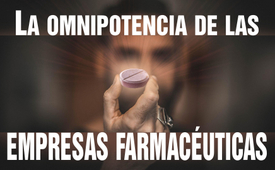 La omnipotencia de las empresas farmacéuticas - Corrupción a los médicos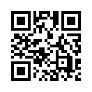 Ya en 2013, un representante farmacéutico alemán se sinceró sobre la corrupción en su sector. Los investigadores de la policía confirmaron sus acusaciones e incluso hablaron de "estructuras de las que la mafia aún podría aprender algo". Claire Lasko y Luc Hermann realizaron un documental sobre este tema, y que revela las dimensiones a las que llega el poder de los fabricantes de medicamentos. El documental también aborda los cambios en el mercado de los medicamentos. Descubra cómo las empresas se las arreglan para cobrar los mejores precios por sus medicamentos.Ya en 2013, un representante farmacéutico alemán con casi 20 años de experiencia denunció en la revista ARD (Anuario de enfermedades reumáticas, inglés) las maquinaciones corruptas del sector: no se trata de lo mejor para el paciente, sino de meras cifras de ventas. En ciertos casos, dijo, era parte del trabajo ocultar incluso los efectos secundarios peligrosos. En toda Alemania se pagan cuantiosos sobornos a los consultorios médicos para que prescriban los medicamentos de las empresas a su antojo. Pero el informante quiere permanecer en el anonimato por una buena razón. Los investigadores policiales confirman que la industria farmacéutica no rehúye los medios desleales. Incluso hablan de "estructuras de las que la mafia aún podría aprender algo".
Los investigadores de la compañía alemana de seguros médicos "KKH-Allianz" llevan años vigilando los sobornos y dan por hecho que el presupuesto para sobornos asciende a miles de millones. Incluso la Fiscalía General de Fráncfort habla de "un abanico muy amplio de incentivos" previstos por las medidas de política económica para estimular la actividad, y que sirven para comprar a los médicos. Para ello, existen verdaderas listas con los "regalos" que hay que marcar.
Quien piense que esto ha mejorado está muy equivocado. Un documental de 2018 de Claire Lasko y Luc Hermann muestra que médicos sin escrúpulos y empresas que se dedican a lucrarse siguen sirviéndose del sistema sanitario y que los trucos son cada vez más sofisticados. Sobre todo, el documental revela a qué niveles llega el poder de los fabricantes de medicamentos. Tienen redes influyentes a NIVEL MUNDIAL y determinan REALMENTE las políticas sanitarias de nuestros gobiernos.
Los expertos comparan el poder de la industria farmacéutica con el de un Estado; su grupo de presión influye incluso en el Congreso estadounidense y en la Administración de Alimentos y Medicamentos (FDA).
Marcia Angell, médico y exredactora jefe del New England Journal of Medicine, nos dice: "La FDA está ahora en la nómina de la industria farmacéutica, por así decirlo. Las empresas pagan los costes del departamento de la FDA que se encarga de aprobar los medicamentos. Así que depende de las empresas que se supone que regula".
Aunque la industria farmacéutica se beneficia más que nunca de la financiación pública, las grandes empresas, gracias a sus redes mundiales, imponen en el mercado medicamentos con precios irreales. En 2016, por ejemplo, el medicamento Daraprim vio aumentar su precio en un 5000 % tras su venta a Martin Shkreli, cuando el precio pasó de 13,50 dólares a 750 dólares. Shkreli es un gestor de fondos de cobertura estadounidense centrado en el tráfico de drogas que llegó a ser condenado a siete años de prisión en 2018.
El cambiante mercado farmacéutico
Durante la última década, el mercado farmacéutico ha cambiado drásticamente. Sólo unas pocas grandes empresas farmacéuticas, como Novartis, Sanofi, Johnson & Johnson, Roche y Pfizer, controlan la producción de una gran parte de los medicamentos disponibles en todo el mundo. Con más de 100.000 empleados cada una, estas empresas son multinacionales y, como "Big Pharma", controlan el mercado internacional de medicamentos. Otra característica común de estas empresas es que han comprado numerosos competidores más pequeños y decenas de patentes para aumentar su poder de mercado.
Las empresas farmacéuticas habrían ocultado o minimizado los resultados de sus ensayos clínicos a las autoridades sanitarias para mantener el monopolio de determinados medicamentos. Así llegaron al mercado fármacos que pueden provocar los efectos secundarios más graves en los pacientes, como los medicamentos "Mediator" o "Dépakine".
El médico danés Peter Gøtzsche, que en su día trabajó para los fabricantes de medicamentos, ve numerosos ejemplos de empresas farmacéuticas que han puesto en el mercado medicamentos que eran perjudiciales y a veces incluso mortales, como el analgésico Vioxx de Merck. Se introdujo en el mercado sin la suficiente documentación clínica, aunque se sabía que suponía un riesgo de infarto y podía provocar la muerte. En su opinión: "Las empresas farmacéuticas son, por tanto, incluso peores que la mafia. Matan a mucha más gente".
Para aumentar las ventas de medicamentos, muchas empresas farmacéuticas también restan importancia a los riesgos de una posible adicción. En la actualidad, se acusa a algunas empresas farmacéuticas de llevar a millones de estadounidenses a la adicción con analgésicos muy eficaces. También se están desarrollando "hábiles" estrategias para mantener la "exclusividad" de algunos medicamentos. Esto les permite cobrar precios máximos por dichos medicamentos.  
Los conocedores de la industria afirman que las empresas farmacéuticas de hoy en día básicamente ya no hacen su propia investigación. Eso lo hacen las instituciones públicas. Marcia Angell explica que las empresas ya casi no producen sus propias innovaciones. Desde hace algún tiempo, todo lo innovador proviene de la investigación financiada por el gobierno. Simplemente se instalan cerca de los institutos públicos y luego les pagan derechos (= participación en los beneficios). Pero éstas no son ni mucho menos tan elevados como los beneficios que se pueden obtener con los medicamentos.
En vista del inimaginable poder y la falta de escrúpulos de algunas multinacionales farmacéuticas, ya no es de extrañar que se silencien cada vez más los conocimientos seguros sobre remedios naturales y enfoques terapéuticos eficaces. Cuando la gente deja de conocer alternativas a la medicina establecida basada en medicamentos, se ve abocada a la dependencia total de la industria farmacéutica. Esto fomentaría aún más el poder de las empresas farmacéuticas.  
Estimados espectadores: la información que acabamos de presentar tiene por objeto promover la toma de conciencia de las fuerzas negativas que actúan a nivel mundial y que presionan a la política sanitaria mundial. Hay que evitar que la gente tome los medicamentos de forma irreflexiva.de ncm.Fuentes:Ein Pharma-Insider packt aus – ZDF (2013)
https://www.youtube.com/watch?v=KB03B5oPVdM

„Big Pharma – Die Allmacht der Konzerne“,
Dokumentarfilm von Claire Lasko und Luc Hermann (F 2018):
https://www.youtube.com/watch?v=h6XYVnjAahs

Deutsche Apotheker Zeitung( 6.2.2015)
https://www.deutsche-apotheker-zeitung.de/news/artikel/2015/02/06/pharmaindustrie-schlimmer-als-die-mafiaEsto también podría interesarle:#mk - www.kla.tv/mk

#saludMedicina - www.kla.tv/saludMedicina

#Farmaindustria - www.kla.tv/FarmaindustriaKla.TV – Las otras noticias ... libre – independiente – no censurada ...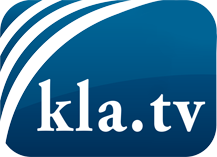 lo que los medios de comunicación no deberían omitir ...poco escuchado – del pueblo para el pueblo ...cada viernes emisiones a las 19:45 horas en www.kla.tv/es¡Vale la pena seguir adelante!Para obtener una suscripción gratuita con noticias mensuales
por correo electrónico, suscríbase a: www.kla.tv/abo-esAviso de seguridad:Lamentablemente, las voces discrepantes siguen siendo censuradas y reprimidas. Mientras no informemos según los intereses e ideologías de la prensa del sistema, debemos esperar siempre que se busquen pretextos para bloquear o perjudicar a Kla.TV.Por lo tanto, ¡conéctese hoy con independencia de Internet!
Haga clic aquí: www.kla.tv/vernetzung&lang=esLicencia:    Licencia Creative Commons con atribución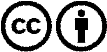 ¡Se desea la distribución y reprocesamiento con atribución! Sin embargo, el material no puede presentarse fuera de contexto.
Con las instituciones financiadas con dinero público está prohibido el uso sin consulta.Las infracciones pueden ser perseguidas.